Name: ______________________________________Class: _______Standard 1: Identifies concepts & demonstrates skills needed to enhance health  B          A            M             EStandard 2: Analyzes the importance of character and values            	          B          A	 M	     E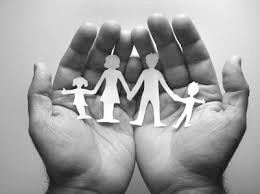 Plan for Improvement:  BeginningApproachingMeetingExceedingOrigin of valuesStandard 1 The student lacked depth and explanation while explaining the origin of values for their family (paragraph was less than 4 sentences).  The student explained the origin of values for their family using complete sentences but did not include personal examples. You fully explained in depth the origin of your values or went into depth discussing one or more particular value using complete sentences and detail.In addition to “meeting” descriptors:You did a fabulous job explaining where your family values stemmed from!  From your work, it is clear you took extra time to learn more about your family and where each value came from.  Awesome work!Examples of the values being demonstratedStandard 2You did not include examples of when your family uses one or more of the values in your paragraph.You used some examples and times of when your family uses one or more of your family values but reader was left with questions of how you use your values on a regular basis.You fully explained examples and times when your family uses one or more particular value and/or went into depth explaining how your family uses these values on a regular basis.  In addition to “meeting” descriptors:You explained your family values and gave specific, in depth examples of how you and your family these values on a regular basis and in your daily lives.Connection between character strengths and valuesStandard 2You did not include any connections between your family values and your character strengths or explain the disconnect between the two.  You were able to make a connection or recognize the disconnect between your family values and character strengths but had a difficult time explaining the way the values and character strengths were related and how your family values have helped shape you as a person. You were able to make a connection between your family values and character strengths. You were able to not only recognize, but also explain the way the values and character strengths were related and how your family values have helped shape you as a person.Or you explained in detail the disconnect between your family values and your character strengths and why you think this is.In addition to “meeting” descriptors:Student was able to deeply connect their family values to their character strengths in a way that is new and innovative. Student used more than just words to explain the connections between the two.Learning BehaviorsPreparation and OrganizationWas often tardy and missing required materials needed for class. (ex writing utensil). Health materials are not organized and projects/assignment was turned in late. At times was tardy and missing required materials needed for class. (ex writing utensil). Health materials mostly organized and project/assignment turned on time but incomplete.Nearly always on time, had required materials needed for class.  (ex writing utensil). Health materials are organized and projects/assignments were turned in on time.Always on time, had required materials needed for class.  (ex writing utensil). Health materials are always organized and projects/assignments were turned in on time.Integrity and AttitudeWas often negative and disruptive in the classroom learning environment and during work time. At times was negative or disruptive during class and towards others.  Displayed a positive attitude toward learning.  Respected classroom and others.  Passionate about health.  Always displayed a positive attitude toward learning and is a trusted, caring leader.Active Learning/EffortProject/assignment incomplete. Rarely participated in discussions.  Often needed reminders to be on task.Work is lacking in effort. Inconsistent participant in class discussions.  Often needed reminders to be on task.Worked hard to complete projects/assignments with a great effort.  Consistently participated in discussions.  Independent worker.Exhibits pride in going well beyond requirements.  Leads by example and inspired others during discussions with thought provoking questions and ideas.